劳保用品 报价单1、按人民币报价，税率为13%增值税专用发票2、供货期（按下达订单日开始计算）：    天3、投标人需将报价明细WORD版存于U盘同纸质版报价，同时密封完好3、报价人：4、联系方式：单位签章：日期：类别品牌规格单位预计数量单价（元）总价（元）图片洗发水之密语  净橙水活洗发露  （控油型）600ml瓶1400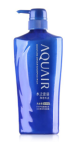 洗发沙宣清盈顺柔洗发水400ml瓶1400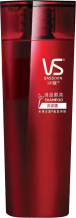 洗发海飞丝洗发露400ml瓶700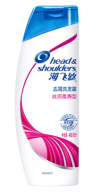 洗发惠润洗发水600ml瓶700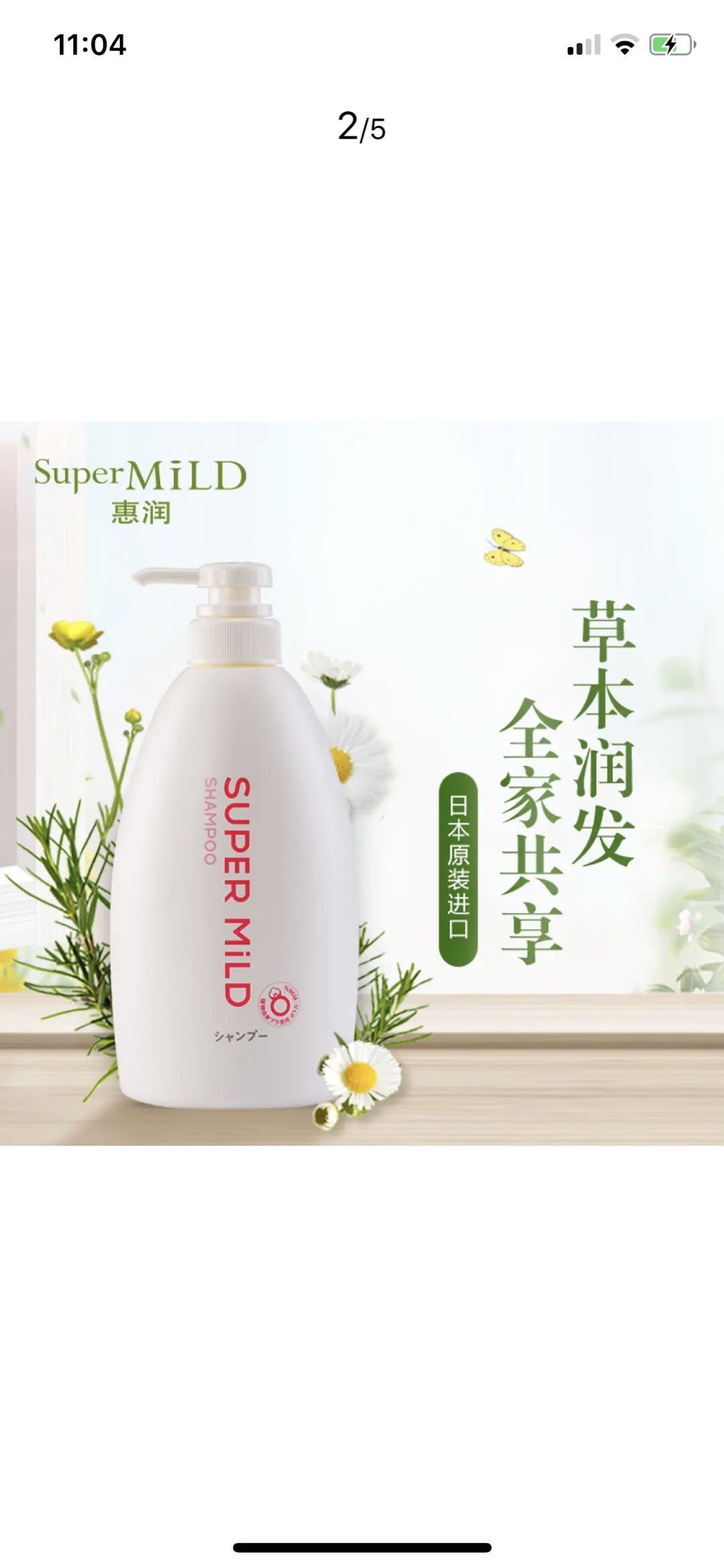 护发沙宣光感莹润润发乳400ml瓶2100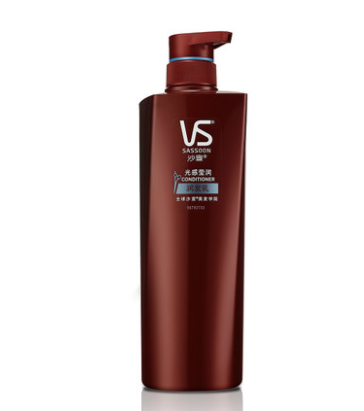 护发海飞丝护发素400ml瓶1400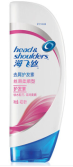 沐浴资生堂惠润沐浴露淡雅柑桔香650ml瓶2100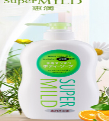 沐浴力士（LUX）植萃精油香氛沐浴露天堂鸟香与玫瑰籽精油550ml瓶1400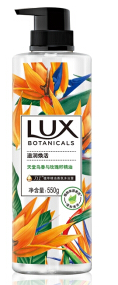 洗衣液蓝月亮深层洁净洗衣液 自然清香1kg瓶1400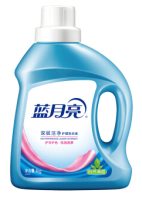 洗衣液超能柔顺舒适洗衣液1.5kg瓶1400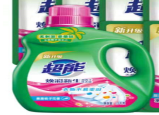 洗衣粉超能 浓缩天然皂粉/洗衣粉1.5kg1.5kg盒1400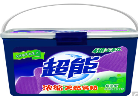 洗衣粉碧浪自然清香洗衣粉480g袋1400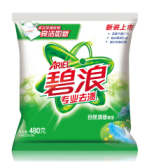 柔顺剂金纺 衣物柔顺剂1L瓶1400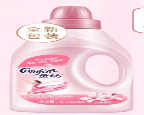 柔顺剂超能 衣物柔顺剂(柠檬草)2kg瓶700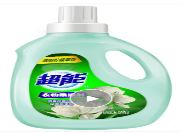 衣物消毒液滴露 衣物消毒液500ml瓶2100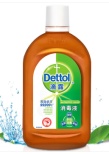 衣领净白猫喷洁净衣领净轻松祛渍去油污亮白衣物去油污净汗渍350ml瓶2100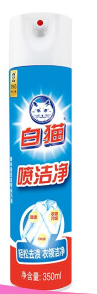 纸抽维达 V2182 超韧抽取式面巾3层 150抽*3包/提提1400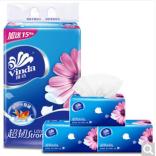 纸抽清风（APP）抽纸 原木纯品金装系列3层120抽软抽纸巾提1400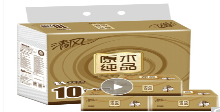 卫生纸维达 V4028 蓝色经典系列4层180g 10卷/提提1400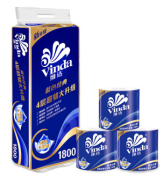 卫生纸维达 V4081-A 倍韧系列有芯卷纸3层180g 10卷/提提1400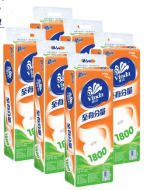 牙膏舒适达抗敏感牙龈护理牙膏 缓解牙齿敏感 减轻牙龈出血脱敏防蛀100g支1400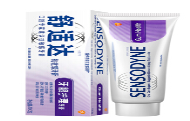 牙膏佳洁士3D钻亮炫白愈感美白牙膏116g支1400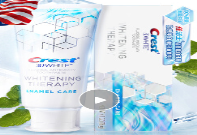 肥皂雕牌透明皂242*2块1400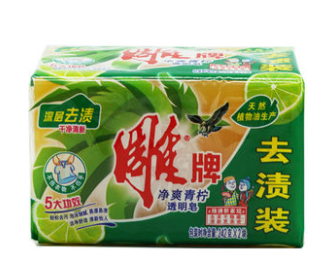 洗涤灵妈妈壹选 天然柠檬草油 餐具净  洗洁精1kg瓶1400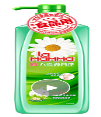 洗涤灵金鱼洗涤灵500g瓶2000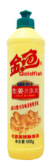 香皂滴露Dettol 健康抑菌香皂 植物呵护115克*3块块1400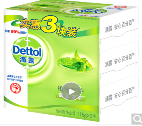 香皂舒肤佳香皂115g块1400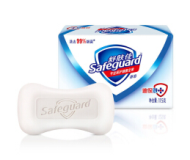 毛巾洁丽雅（Grace）毛巾家纺 纯棉强吸水条纹毛巾72*34cm条700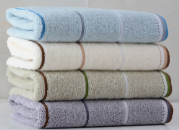 毛巾金号 毛巾家纺 纯棉毛巾吸水面巾 素色简约85g/条 70*33cm条700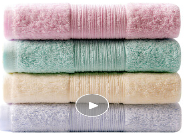 口罩3M口罩 KN90防雾霾防尘防异味 活性炭口罩9041V耳带式个1400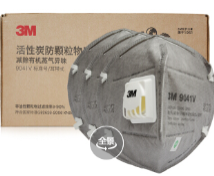 